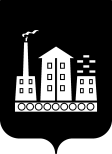 АДМИНИСТРАЦИЯ ГОРОДСКОГО ОКРУГА СПАССК-ДАЛЬНИЙ ПОСТАНОВЛЕНИЕ18 марта 2020 г.                 г.Спасск-Дальний, Приморского края                       №  114-паО закреплении муниципальных дошкольныхобразовательных организаций за конкретными территориями городского округа Спасск-Дальний в 2020 годуРуководствуясь Федеральным законом от 06 октября 2003 г. № 131-ФЗ «Об общих принципах организации местного самоуправления в Российской Федерации», Федеральным законом от 29 декабря 2012 г. № 273-ФЗ «Об образовании в Российской Федерации», приказом Министерства образования и науки Российской Федерации от 08 апреля 2014 г. № 293 «Об утверждении Порядка приема на обучение по образовательным программам дошкольного образования», распоряжением Администрации городского округа Спасск-Дальний от 04 сентября 2013 г. № 410-ра «Об утверждении Перечня улиц и переулков городского округа Спасск-Дальний»,Уставом городского округа Спасск-ДальнийПОСТАНОВЛЯЮ:1. Утвердить прилагаемый Перечень муниципальных дошкольных образовательных организаций, закрепленных за конкретными территориями городского округа Спасск-Дальний в 2020году.2.   Административному управлению Администрации городского округа Спасск-Дальний (Моняк) разместить настоящее постановление на официальном сайте правовой информации городского округа Спасск-Дальний.3.      Настоящее постановление вступает в силу со дня его подписания.Исполняющий обязанностиглавы городского округа 						                         А.К. БессоновУТВЕРЖДЕН постановлением Администрациигородского округа Спасск-Дальний от  18.03.2020  №  114-паПЕРЕЧЕНЬмуниципальных дошкольных образовательных организаций, закрепленных за конкретными территориями городского округа Спасск-Дальний в 2020 году№ п/пНаименования муниципальных дошкольных образовательных организацийУлицы городского округа Спасск-Дальний, закреплённые за муниципальными дошкольными образовательными организациями 1. Муниципальное бюджетное дошкольное образовательное учреждение «Детский сад общеразвивающего вида № 1 «Светлячок» городского округа Спасск-ДальнийУлицы: Ангарская, Безымянный переулок, Герцена, Горького, Дорожная, Есенина, Лермонтова, Маяковского, Октябрьская, Репина, Транспортная, Фадеева,Халтурина, Чернышевского, Шолохова, Энергетиков.2.Муниципальное бюджетное дошкольное образовательное учреждение «Детский сад общеразвивающего вида№2 «Капелька» городского округа Спасск-ДальнийУлицы: Амурская, Береговая, 2-я Береговая, Волочаевская,  Вострецова, Восточный переулок, Заводская, Калиновская, Кирпичный переулок, Ключевая, Колхозная, Кустарный переулок, Лесная, Лазо, Народоармейская, Партизанская, Подсобная, Почтовый переулок, Полевая, Пригородный переулок, Промышленная, Российская, Свободный переулок, Северная, Складская, Сосновая, Степная, Степана Разина, Торговая, Фабричный переулок, Фабричная, Хмельницкий переулок, Чапаевская, Хабаровская, Школьный переулок, Шоссейный переулок, Штурмовая.3.Муниципальное бюджетное дошкольное образовательное учреждение «Детский сад общеразвивающего вида №3 «Радуга» городского округа Спасск-ДальнийУлицы:Андреевская, Барабашевская, Вокзальная, Деповская, Ершова, Коммунальная, Кулешовская, Линейная, Некрасова, Силикатная, Советская 1- 72, Уборевича.4.Муниципальное бюджетное дошкольное образовательное учреждение «Центр развития ребенка детский сад №4 «Солнышко» городского округа Спасск-ДальнийУлица Красногвардейская нечётные 81- 99, 101, 103,105,107.5.Муниципальное бюджетное дошкольное образовательное учреждение «Центр развития ребенка детский сад №5 «Гнёздышко» городского округа Спасск-ДальнийУлицы: Базарный переулок, Григория Лазаренко, Крестьянский переулок, Ленинская 23, 32, 36, 43, 151-220, Народная, Парковая, 26-37, 1-й Рабочий переулок, 2-й Рабочий переулок, Покуса, Советская чётная 100-108, 116,118, Степана Сологуба,Щорса, Юбилейная чётная 2-10.6.Муниципальное бюджетное дошкольное образовательное учреждение «Детский сад общеразвивающего вида №7    «Сказка» городского округа Спасск-ДальнийУлицы: Ипподромная, Ленинская 3-12, Парфенова, Пролетарская, Советская 77-96, 1-я Луговая, 2-я Луговая, 3-я Луговая.7Муниципальное бюджетное дошкольное образовательное учреждение «Центр развития ребенка детский сад №14 «Колокольчик» городского округа Спасск-ДальнийУлицы: Авиационная,Артиллерийская, Аэродромная, Белинского, 2-яДубовская, Гвардейский переулок, Гоголя, Госпитальная, 9 Октября, Достоевского, Камышовый переулок, Краснознаменная,Красногвардейская 4, 6, нечётные 1-47а, 55, частные дома 16-100а; Кустарная,Матросова, Можайского, Нахимова, Олега Кошевого, Офицерский переулок, Пограничная, Приморская, Пушкинская, Строительный переулок, Суворовская, Тупиковая.8Муниципальное бюджетное дошкольное образовательное учреждение «Детский сад общеразвивающего вида №16 «Алёнка» городского округа Спасск-ДальнийУлица Красногвардейская 104-114/3,120,122,126.9.Муниципальное бюджетное дошкольное образовательное учреждение «Центр развития ребенка детский сад №17 «Семицветик» городского округа Спасск-ДальнийУлицы: Арсеньева, Баневура, Грибоедова, Дальняя, Дербенёва, 1-ый Западный переулок, 2-ой Западный переулок, 3-ий Западный переулок, 4-ый Западный переулок, Каменная, Калинина, Коммунаров, Ломоносова, Молодёжная, Мичурина, Мира, Нагорная, 25 Октября, Павлика Морозова, Пионерская, Первомайская, Планерная, Сопочная, Спортивная, Хрустальная, Цементная, Чкалова, Шиферная.10.Муниципальное бюджетное дошкольное образовательное учреждение «Центр развития ребенка детский сад №18 «Родничок» городского округа Спасск-ДальнийУлицы: Борисова, Заречная, Комсомольская, Красноармейская, Кустовиновская, Льва Толстого, Надреченская, Парковая 1-25,1-я Гражданская, 2-я Гражданская, 3-я Гражданская.11.Муниципальное бюджетное дошкольное образовательное учреждение «Детский сад общеразвивающего вида№23 «Теремок» городского округа Спасск-ДальнийУлица Красногвардейская нечётные 69-79, 100, 100/1,100/2,100/3,100/4, 102,102/1,102/2, 102/3.12.Муниципальное бюджетное дошкольное образовательное учреждение «Центр развития ребенка детский сад № 26 «Ивушка» городского округа Спасск-ДальнийУлицы:Кировская (чётная сторона), Мельничная (чётная сторона),Парковая 55, 66, 186-235, Советская четная 120-132, 248 - 280,Тараса Шевченко,Юбилейная 12, 13, 14, 18, 18/1, 18/2 22, 22/1.13.Муниципальное бюджетное дошкольное образовательное учреждение «Центр развития ребенка детский сад №27 «Берёзка» городского округа Спасск-ДальнийУлицы: Мухинский переулок, Набережная, 2-я Набережная, Парковая 41-54, Перелётная, 1-я Загородная, 2-я Загородная,3-я Загородная, Кировская (нечётная сторона), Мельничная (нечётная сторона), Тараса Шевченко (нечётная сторона), Юбилейная 24-42,68,70,72, 87, 110-118.